Publicado en Granada el 13/11/2017 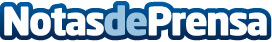 Nuevas oportunidades laborales a través de la mejora de las competencias profesionalesNo es suficiente contratar excelentes profesionales para sacar beneficio a tu empresa ya que la tecnología y los conocimientos avanzan de manera significativa y vertiginosa y estos profesionales pueden quedar desactualizados. Datos de contacto:Mikel SanzNota de prensa publicada en: https://www.notasdeprensa.es/nuevas-oportunidades-laborales-a-traves-de-la Categorias: Telecomunicaciones Educación Recursos humanos http://www.notasdeprensa.es